Dzień dobry drodzy rodzice i kochane dzieciaki.W dalszym ciągu pozostajemy w tematyce zabaw słuchowych, bo to bardzo ważna sfera waszego rozwoju. Przygotowałam informacje dla Waszych rodziców, ale także kolejne propozycje  zabaw dla Was i Waszych rodziców.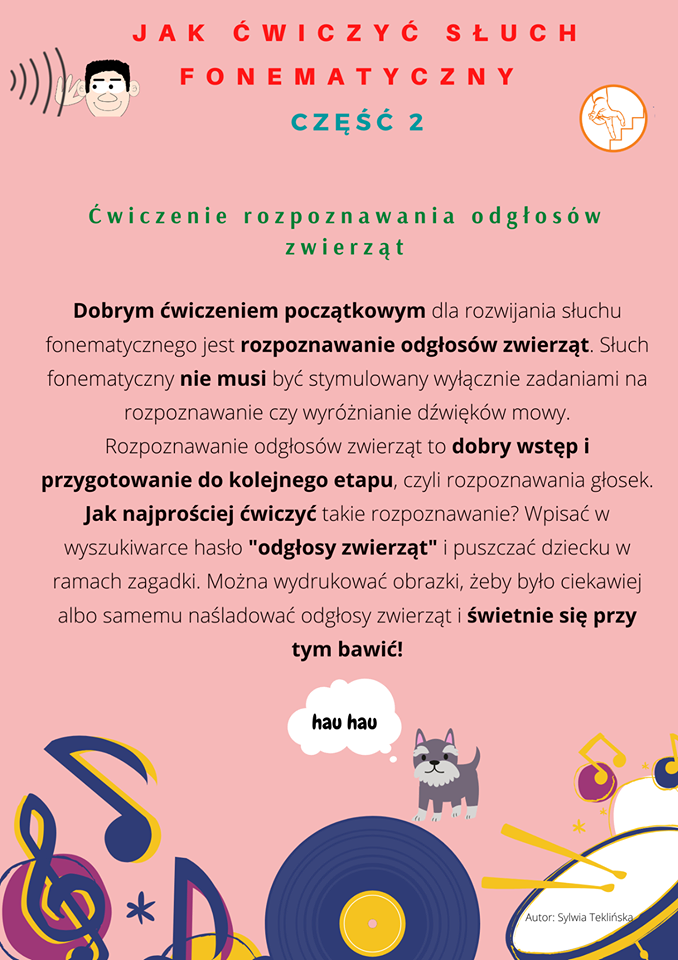 